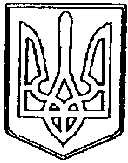 ЧОРТКІВСЬКА    МІСЬКА    РАДА________________ СЕСІЯ СЬОМОГО СКЛИКАННЯ                                                ПРОЕКТРІШЕННЯВід ___    березня  2020 р.                                                                       №Про внесення змін до рішення міської ради від 12 грудня 2017 № 891 «Про затвердження Програми розвитку культури в м. Чорткові на 2018-2020 роки              З метою сприяння розвитку  творчих здібностей , виявлення талановитої особистості, самореалізації творців сучасного  мистецтва, росту активності громадян у підвищенні культурного іміджу міста та  відповідно до клопотання керівника театру “Mirror» Чуйко Катерини від 14 лютого 2020 року, керуючись пунктом 22 частини 1 статті 26 Закону України «Про місцеве самоврядування в Україні», міська радаВИРІШИЛА:            1.Внести зміни в додаток 1 «Основні заходи щодо виконання Програми розвитку культури в м. Чорткові на  2018-2020 роки,  доповнивши їх наступним переліком:             1.1 участь у міжнародному конкурсі – фестивалі мистецтв «Italian Break» в м. Ріміні (Італія),  з 25 - 28 березня 2020 року, передбачивши обсяг фінансування  в сумі 25 000 грн.             2.Фінансовому управлінню міської ради забезпечити фінансування Програми в межах коштів, передбачених бюджетом міста.             3.Копію рішення направити у фінансове управління міської ради та  бухгалтерію управління культури, релігії та туризму  міської ради.            4.Контроль за виконанням даного рішення покласти на заступника    голови з питань діяльності виконавчих органів міської ради Тимофія Р.М. та постійну комісію міської ради з гуманітарних питань та соціального захисту громадян.    Міський голова                                                  Володимир ШМАТЬКО    Тимофій Р.    ДембіцькаО.     Дзиндра Я.    Гуйван І.        